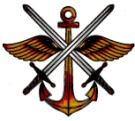 ОБЩЕРОССИЙСКАЯ   ОБЩЕСТВЕННО-ГОСУДАРСТВЕННАЯ   ОРГАНИЗАЦИЯ«ДОБРОВОЛЬНОЕ ОБЩЕСТВО СОДЕЙСТВИЯ АРМИИ, АВИАЦИИ И ФЛОТУ РОССИИ» (ДОСААФ РОССИИ)НЕГОСУДАРСТВЕННОЕ ОБРАЗОВАТЕЛЬНОЕ УЧРЕЖДЕНИЕ ДОПОЛНИТЕЛЬНОГО ПРОФЕССИОНАЛЬНОГО ОБРАЗОВАНИЯ  КОЗЕЛЬСКАЯ АВТОМОБИЛЬНАЯ ШКОЛАПРАВИЛА ПРИЕМА НА ОБУЧЕНИЕ В НОУ КОЗЕЛЬСКАЯ АШ ДОСААФ РОССИИПравила приема на обучение1. Настоящие Правила регламентируют прием граждан на обучение по дополнительным образовательным программам, с оплатой стоимости обучения физическими и юридическими лицами в НОУ Козельской АШ ДОСААФ России.2. Прием в НОУ Козельскую АШ ДОСААФ России  осуществляется в соответствии с законодательством Российской Федерации. Порядок приема в организацию определяется правилами приема утвержденными председателем организации.3. Условия разработаны в соответствии:- с Федеральным законом от 29.12.2012г. №273-ФЗ и об образовании в Российской Федерации;- с Правилами оказания платных образовательных услуг, утвержденными Постановлением Правительства РФ 15.08.2013г. №706;- с Порядком организации и осуществления образовательной деятельности по дополнительным общеобразовательным, утвержденным приказом Министерства образования РФ №1008 от 29.08.2013г.;- Устав автошколы.4.  В организацию принимаются граждане Российской Федерации, лица без гражданства, а   так же иностранные граждане, обладающие правом нахождения в РФ.Прием граждан в НОУ Козельскую АШ ДОСААФ России  осуществляется:- по заявлениям лиц без предъявлений к уровню образования;.- предоставление медицинской справки о состоянии здоровья, не препятствующего получению прав на управление автомобилем.- прием на обучение несовершеннолетних обучающихся, не имеющих основного общего образования, осуществляется по заявлению родителей.В организации обучение проходит по образовательным программам согласно лицензии на право ведения образовательной деятельности рег. № 125 от 10.07.2014г., выданной Министерством образования и науки Калужской области.В организации принимаются граждане по их заявлению. Предоставляется документ, удостоверяющий личность, гражданство.Учреждения до заключения договора, учащегося знакомит с правилами оказания платных услуг (уст. Постановлением Правительства РФ от 05.07.2001г. №505) ( с изменением от 01.04.2003г., 28.12.2005г., 15.09.2008г.)5. В договоре на оказание платных образовательных услуг указываются сведения, предусмотренные Правилами оказания платных образовательных услуг, утвержденные постановлением Правительства РФ от 15.08.2013г. №706.6. Прием и обучение в Учреждении осуществляется на платной основе по договорам с юридическими и физическими лицами. Зачисление проводится приказом начальника учреждения, после подписания договора с обучающимся, родителями обучающегося до 18 лет, в соответствии с условиями договора.Взаимоотношения учреждения и обучающегося регулируются договором, определяющим сроки обучения, размер платы за обучение, гарантии и ответственность учреждения за организацию и качество учебного процесса, права и обязанности обучающихся.